Guía Nº1- Elaboración de un objeto reciclable - segundo trimestre                                                                          Tecnología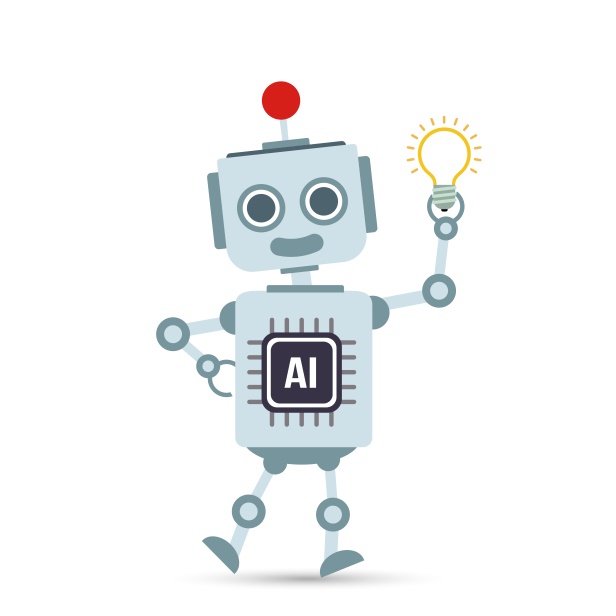 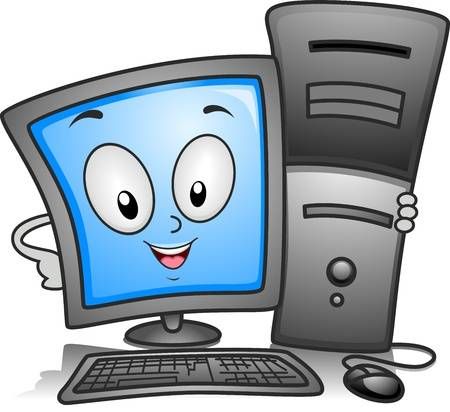 Completar la siguiente ficha de tu trabajo creativo.Nombre:________________________________________ Fecha:___________________Nombre del alumno:Curso:2 básicoFecha de entrega:14 de junioObjetivo de aprendizajeHabilidadesOA-03: Elaborar un objeto tecnológico según indicaciones del profesor, seleccionando y experimentando con: técnicas y herramientas para medir, cortar, plegar, unir, pegar, pintar, entre otras; materiales como papeles, cartones, fibras, plásticos, desechos, entre otrosExpresión.Creación.Manejo de materiales, herramientas y procedimientos.Actividad Elaboración de un objeto reciclableConceptualización: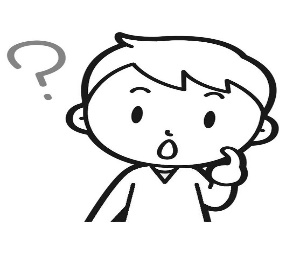 Materiales reciclablesLos materiales reciclables son aquellos que pueden ser reutilizados de nuevo tras su uso principal, gracias a un tratamiento de reciclaje.  Los materiales reciclables son muchos, e incluyen todo el papel y cartón, el vidrio, los metales ferrosos y no ferrosos, algunos plásticos, telas y textiles, maderas y componentes electrónicos. ReutilizarEs la  acción que permite volver a usar un determinado producto para darle una segunda vida, con el mismo uso u otro diferente.HerramientasSon objetos o instrumentos que se utilizan para desempeñar un oficio o un trabajo determinado, ejemplo: alicate, martillo, tijeras, regla, huincha de medir, etc.	Referencias: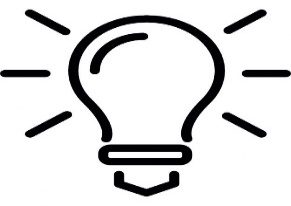 Ejemplos de objetos con materiales reciclables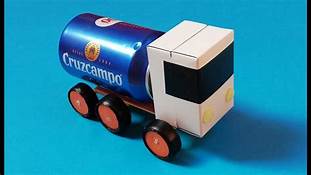 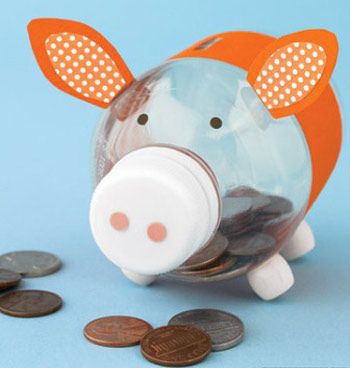   .  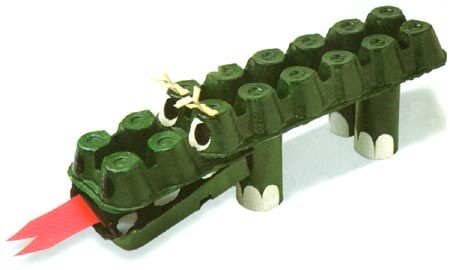 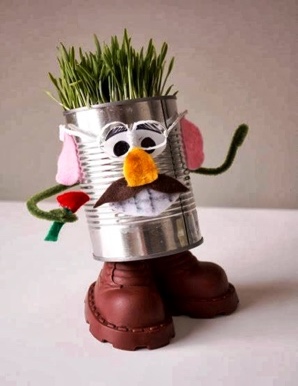 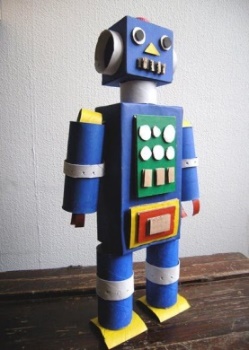 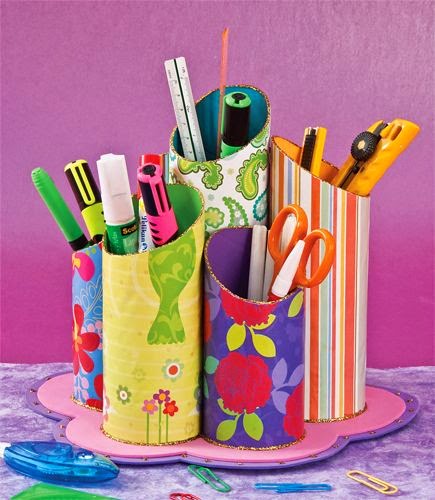 Materiales que necesitas: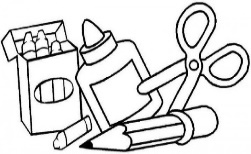 Puedes utilizar cualquier tipo de material reciclable u otros materiales  que tengas en tu hogar, además de herramientas que necesites.Procedimiento 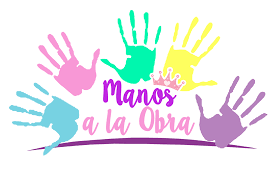 Confeccionar un objeto a elección, utilizando materiales reciclables.Nombre de tu objetotecnológico____________________________________________________Utilidad____________________________________________________________________________________________________________________________________________________________Materiales utilizados________________________________________________________________________________________________________________________________________________________________________________________________________________Herramientas utilizadas________________________________________________________________________________________________________________________________________________________________________________________________________________